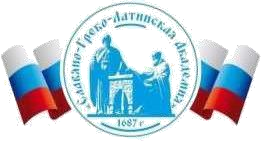 Автономная Некоммерческая Организация Высшего Образования«Славяно-Греко-Латинская Академия»Аннотация к рабочей программе дисциплиныБ1.О.25  Экономико-математическое моделирование в управлении бизнесом Б1.О.25  Экономико-математическое моделирование в управлении бизнесом СОГЛАСОВАНОДиректор Института _______________________,кандидат философских наук_______________________Одобрено:Решением Ученого Советаот «22» апреля 2022 г. протокол № 5УТВЕРЖДАЮРектор АНО ВО «СГЛА»_______________ Храмешин С.Н.Направление подготовки38.03.02 МенеджментНаправленность (профиль)Управление бизнесомКафедрамеждународных отношений и социально-экономических наукФорма обученияГод начала обученияОчная2022Реализуется в семестре4 курс 2НаименованиедисциплиныЭкономико-математическое моделирование в управлении бизнесомКраткое содержаниеЭкономико-математическое моделирование (ЭММ) в управлении бизнесом как применение математических методов в анализе, прогнозировании и оптимизации производственных, транспортнологистических, торгово-распределительных, маркетинговых, финансовых и других управленческих и экономических процессов. Сущность методологии экономико-математического моделирования в управлении бизнесом; основные экономико-математические методы и модели, этапы их разработки и применения для решения бизнес-задач. Методы сбора, обработки и анализа данных, необходимых для решения поставленных управленческих задач на основе экономикоматематического моделирования, с использованием современного инструментария и интеллектуальных информационно-аналитических систем. Современные информационные технологии и программные средства для реализации экономико-математического моделирования в управлении бизнесом. Вероятностно-статистические методы моделирования в управлении бизнесом. Методы и модели корреляционно-регрессионного анализа. Методы и модели прогнозирования временных рядов экономических показателей. Моделирование систем массового обслуживания. Статистическое моделирование экономических систем. Метод МонтеКарло. Модели теории игр и статистических решений. Методы многомерного статистического анализа в управлении бизнесом. Кластерный и факторный анализ. Оптимизационные методы и модели в управлении бизнесом. Линейное программирование. Транспортные задачи линейного программирования Использование теории графов для решения управленческих задачРезультаты освоения дисциплиныНа основе изучения методологии экономико-математического моделирования в управлении бизнесом, основных экономикоматематических методов и моделей, этапов их разработки и применения для решения бизнес-задачумеет осуществлять сбор, обработку и анализ данных, необходимых длярешения поставленных управленческих задач на основе вероятностностатистического моделирования и построения оптимизационных моделей в управлении бизнесом, с использованием современного инструментария и интеллектуальных информационно-аналитических систем;владеет навыками применения информационных технологий и программных средств, включая управление крупными массивами данных и их интеллектуальный анализ для реализации вероятностно-статистического моделирования и разработки оптимизационных моделей в управлении бизнесом (используя инструментарий корреляционно-регрессионного анализа, трендовых моделей прогнозирования, статистического моделирования, кластерного и факторного анализа; теории игр; теории массового обслуживания; линейного программирования и др.)Трудоемкость, з.е.4Формы отчетностиЗачет с оценкойКонтрольная работаПеречень основной и дополнительной литературы, необходимой для освоения дисциплины Перечень основной и дополнительной литературы, необходимой для освоения дисциплины Основная литератураПокровский В.В. Математические методы в бизнесе и менеджменте [Электронный ресурс]: учебное пособие/ Покровский В.В. - Электронные текстовые данные. - Москва: Лаборатория знаний, 2020. - 111 c.Бережная, Е. В. Методы и модели принятия управленческих решений: учебноепособие: [для студентов вузов, обучающихся по напр. подготовки 38.03.02 (080200.62) "Менеджмент" (квалификация (степень) "бакалавр")] / Е. В.Бережная, В. И. Бережной. - Москва: ИНФРА-М, 2017. - 384 с.: ил., табл. (Высшее образование. Бакалавриат). - ISBN 978-5-16-006914-2, экземпляров неограниченоДополнительная литератураБережная Е.В., Бережной В.И. Математические методы моделирования экономических систем: Учеб. пособие. — 2-е изд., перераб. и доп. — М.:Финансы и статистика, 2006. - 432 с: ил.Новиков А.И. Экономико-математические методы и модели [Электронный ресурс]: учебник для бакалавров / Новиков А.И. - Электронные текстовые данные. - Москва: Дашков и К, 2018. - 532 c.Экономико-математические методы и прикладные модели [Электронный ресурс]: учебное пособие для вузов / В.В. Федосеев [и др.]. - Электронные текстовые данные. - Москва: ЮНИТИ-ДАНА, 2017. - 302 c.